Single Oils	Arborvitae	Protects against environmental & seasonal threats, promotes healthy cell functionBasil	Soothes sore muscles/joints, promotes mental alertness, enhances memory functionBergamot	Reduces tension & stress, lessens sad and anxious feelings, soothes & rejuvenates skinBirch	Stimulates mind & enhances focus, soothes sore muscles, promotes clear breathingBlack Pepper      	Rich source of antioxidants, supports healthy circulation, aids digestionCardamom	Eases occasional indigestion, maintains optimal gastrointestinal balance Cassia	Supports healthy immune function, promotes healthy digestion, uplifting aromaCedarwood	Supports & maintains healthy respiratory function; promotes clear, healthy skinCilantro	Powerful cleanser and detoxifier, aids digestion, rich in antioxidants, soothing to skinCinnamon Bark 	Maintains a healthy immune system, promotes oral health, natural flavoringClary Sage	Helps balance hormones, soothes monthly discomfort associated with menstrual cyclesClove	Powerful antioxidant properties, helps soothe teeth & gums, supports cardiovascular healthCoriander	Helps maintain an already healthy insulin response, tones & rejuvenates skinCypress	Supports localized blood flow; soothes tight, tense muscles; assists with clear breathingDouglas Fir	Promotes feelings of clear airways, cleansing & purifying to skin, promotes positive mood & focusEucalyptus	Supports overall respiratory health, purifies & cleanses, helps lessen stressFennel	Supports a healthy lymphatic system, relieves occasional indigestion Frankincense   	Helps build & maintain a healthy immune system, promotes cellular health  Geranium	Promotes clear, healthy skin; supports liver health; helps calm nerves & lessen stressGinger	May help reduce bloating, gas, and occasional indigestion; may help reduce occasional nauseaGrapefruit	Cleanses & purifies, supports healthy metabolism, helps reduce mental & physical fatigueHelichrysum       	Helps skin recover quickly, promotes healthy liver function, supports localized blood flowJasmine              	Hoarse voice, eye discomfort, sensitive skin, uplift moodJuniper Berry      	Supports healthy kidney and urinary function, natural cleansing and detoxifying agent Lavender           	Widely used for calming & relaxing qualities, helps skin recover quickly, eases muscle tensionLemon                 	Cleanses & purifies air/ surfaces, antioxidant benefits, soothes irritated throatLemongrass         	Supports healthy digestion, soothes aching muscles & joints, purifies & tones skin Lime                     	Supports healthy immune function; used as aromatic, topical & internal cleanser Marjoram          	Supports healthy nervous, respiratory, & cardiovascular systems & gastrointestinal health Melaleuca         	Cleansing & rejuvenating to skin, protects against environmental & seasonal threatsMelissa                	Promotes emotional & cognitive health, calms tension & nerves, helps initiate restful sleepMyrrh               	Powerful cleansing properties, especially for mouth & throat; promotes emotional balanceOregano          	Powerful cleansing & purifying agent, provides immune-enhancing benefits   Patchouli           	Grounding, balancing effect on emotions, helps skin recover quicklyPeppermint     	Promotes healthy respiratory function & clear breathing, alleviates occasional stomach upsetPetitgrain	Provides antioxidant supports & may support healthy cardiovascular function when taken internallyR. Chamomile  	Soothes systems of the body; therapeutic, calming effect on skin, mind & bodyRosemary        	Supports healthy digestion, soothes sore muscles & joints, helps reduce nervous tension & fatigueSandalwood    	Enhances mood; grounding & uplifting properties (meditation); promotes healthy, smooth skinSpearmint         	Promotes digestion & helps reduce occasional stomach upset, promotes sense of focus & uplifts moodSpikenard         	Lifts mood and promotes feelings of calmness & relaxation 	Thyme              	Cleansing & purifying effects for skin, broad-spectrum activity in promoting winter-time healthVetiver          	Calming, grounding effect on emotions; immune-enhancing properties; supports healthy circulationWhite Fir            	Provides soothing support to sore muscles & joints, energizes body & mind; helps body relaxWild Orange        	Powerful cleanser & purifying agent, uplifting to mind & body, high in antioxidantsWintergreen       	Great for a warming soothing massage after exercise, refreshing aroma that’s uplifting & stimulating Ylang Ylang          	Helps balance hormones, promotes healthy skin & hair, lifts moodSignature BlendsAromaTouch	Relaxes muscles & soothes joints, promotes circulation, helps calm & soothe target areasBalance	Creates sense of calm & well-being, promotes whole-body relaxation, Mind/body harmonyBreathe	Supports overall respiratory health, helps minimize the effects of seasonal threatsCitrus Bliss	Cleanses & purifies air and surfaces, helps reduce stress & uplift mood, refreshing propertiesClary Calm	  Provides temporary respite from cramps, hot flashes & emotional swingsDDR Prime (+softgels)	Supports healthy cellular function & integrity, protects body & cells from oxidative stressDeepBlue	Soothes & provides temporary comfort to sore muscles & joints, supports circulation to sameDigestZen (+softgels)	 Aids in the digestion of foods, soothes occasional stomach upset, maintains healthy GI tractElevation	 Elevates mood & increases vitality, helps lessen sad & anxious feelingsEmotional 	 Includes 6 oil blends: Cheer (uplift), Console (comfort), Forgive (renew), Motivate (encourage), Passion 	 (Inspire), Peace (reassure)—makes aromatherapy easy when dealing with common negative emotionsHD Clear	 Promotes clear, smooth skin; soothes skin irritation, promotes cell renewalImmortelle	 Reduces appearance of fine lines & wrinkles, supports skin at a cellular levelInTune	 Clarity of mind, focus, concentrationOn Guard (+softgels)	 Supports healthy immune function, protects against environmental threats, purifies skinPastTense	 Eases muscle tension in head & neck; helps reduce tension, stress & worry, calms emotionsPurify	 Eradicates unpleasant aromas & clears the air, protects against environmental threatsSerenity	 Promotes relaxation & restful sleep, lessens tension & calms emotions, helps reduce stressSlim & Sassy (+softgels)	 Promotes healthy metabolism, stimulates the endocrine system, helps manage hunger cravings TerraShield	 Acts as a natural, effective repellent; wards off insectsWhisper	 Calms the skin & emotions; creates a beautiful, unique & personal fragrance; entices the sensesZendocrine (+softgels)    Supports healthy liver function, supports body’s natural ability to rid itself of unwanted substancesMisc: doTERRA Touch     Most popular oils in a roller bottle with base of FCO for easy application, these oils are underlined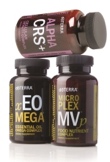 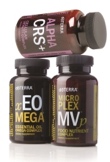 dōTERRA Essential Oil Inspired Wellness SupplementsA2Z	Contains a superfood blend that helps support health & wellness*Alpha CRS+	Supports healthy cell function & metabolism, supports mental clarityBone Nutrient Complex	Optimal levels of vitamins & nutrients for healthy bone mass & densityBreathe Respiratory Drops, Vapor Stick    Supports overall respiratory health  Deep Blue …Complex     Patent-pending, fast-acting boswellia extract shown to help support muscle & joint comfort & functionDigestTab                         For individuals with sensitive stomachs, combines calcium carbonate & essential oils for soothing supportGX Assist	Supports a healthy digestive environment, first step in an essential oil digestive maintenance programIQ Omega	Promotes healthy cardiovascular, nervous, & immune system function, healthy joint function *Microplex MVz	Provides 22 essential vitamins & minerals to support normal growth & function of cellsMito2Max	Enhances stamina & efficient use of oxygen, improves mental energy, supports regeneration of cellsNatural Deodorant	Uses beeswax, coconut oil, shea butter, cypress, melaleuca, cedarwood & bergamot oils; men & womenOnGuard Throat Drops   Helps calm & soothe dry, scratchy throats; supports healthy immune functionPB Assist+	Supports healthy digestive functions, helps boost GI immunities, helps support healthy skin conditionsPhytoestrogen	Supplemental dietary phytoestrogens help balance & support normal hormone levels throughout lifeTerraGreens	Supports immune & digestive health, supports weight management, essential nutrientsTerrazyme	Provides body with essential nutrients, speeds conversion of nutrients to cellular energyTriEase Softgels	Maintains clear breathing & healthy immune system function, protects against seasonal elements Trim and V Shakes	Provides convenient low-fat, low-calorie, high-protein, high-fiber, lean alternative *xEO Mega	Blend of CPTG oils, marine and land-sourced omega fatty acids, Promotes healthy cardiovascular,  	nervous, & immune system function, healthy joint functionZendocrine Complex	Supports healthy cleansing & filtering functions of the liver, kidneys, colon, lungs & skinAlso available: dōTERRA Spa to benefit skin & hair & Essential Living Products for green cleaning & a healthy lifestyle (Cleaner Concentrate, Laundry Detergent, Whitening Toothpaste…) *These 3 products are sold separately or at a large savings as part of the LifeLong Vitality Pack (LLV)Mini Usage Guide – oils soothe/support healthy function of….Introduction to dōTERRA Essential Oils and WellnessWhat is an essential oil? The aromatic and healing compounds found in the seeds, flowers, bark, leaves, and/or roots of plants. They are carefully steam distilled or cold pressed in order to keep the plants’ powerful healing components alive. Essential oils are 50-70x more powerful than herbs! 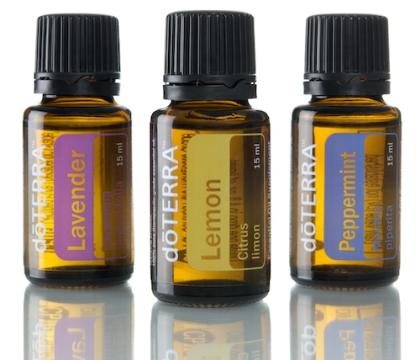 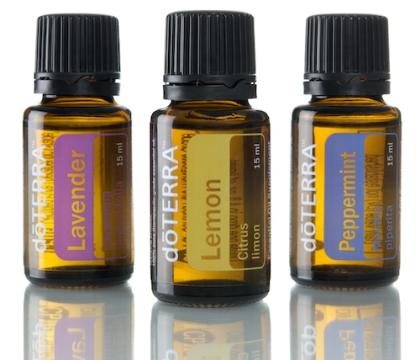 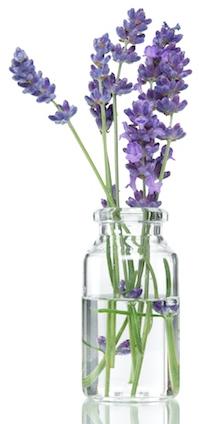 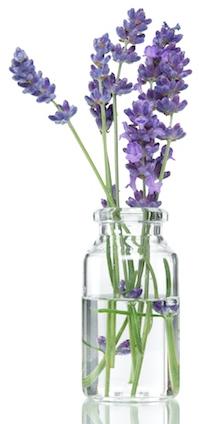 What makes dōTERRA oils different from other oils? Every batch of every essential oil is thoroughly analyzed in independent laboratories with a series of tests.  The Certified Pure Therapeutic Grade (CPTG) standard guarantees that dōTERRA's oils are 100% pure and natural, no synthetics or contaminates, including pesticides.  dōTERRA essential oils are the safest, most beneficial oils available today.There are three main ways to use essential oils: Topically: Apply 1-2 drops on the area of concern and gently rub in to increase circulation and absorption. Or, you can apply 1-2 drops on the bottoms of the feet—the pores of the feet are bigger than any other pores, so absorption is   very fast. Aromatically: Use 4 drops in a diffuser. Make your own personal diffuser by putting 1 drop of oil in your hands; rub your hands together, cup over your nose      and inhale. Internally: To use, put 1-2 drops in water and drink, mix with honey or milk,       or put a few drops in an empty veggie capsule (found at health food stores          or pharmacies) and take like a pill. Just remember 2 safety rules: Do not apply (or get) essential oils inside your ear canals, eyes, or nose. These are the most sensitive areas of the body, and essential oils contain very condensed healing components.If your skin feels sensitive to an essential oil when used topically, dilute with any vegetable oil, NOT water. Water will drive an oil in faster (which is great when that’s what you want to do!) If you aren’t getting the results you were hoping: Increase the frequency of use (try applying every 15-20 minutes!)     Give me a call if you have any questions.To learn more: call us for class times or to set up a free personal consultation.Antioxidants, source:black pepper, cilantro, clove, lemon, oregano, w. orangeAnxious feelings:black pepperBlood flow, localized:cypress, helichrysumBreathing, assist clear:basil, Breathe, cardamom, cypress, eucalyptus, white firCalm & well-being:Balance, lavender, ylang ylangCardiovascular health:clove, marjoramCell function, healthy:arborvitae, DDR Prime, frankincenseCirculation, healthy:b.pepper, cassia, cinn., clove, DB, helich., vetiver, AT, BalanceCleanse & detoxify:cilantro, juniper berry, lime, ZendocrineCramps, hot flashes,(emotional swings, temporary respite from)  ClaryCalmDigestion, supports:b. pepper, cassia, DigestZ, ginger, lmngrass, oreg., rosemaryEndocrine System(stimulates) Slim & SassyFatigue, helps reducegrapefruit, rosemaryHead & neck tension(eases) Past Tense, patchouli Hormones, balanceclary sage, ClaryCalm, ylang ylangHunger cravings(helps manage) Slim & SassyImmune Functionfrankincense, lime, melaleuca, melissa, OnGuard, oreganoIndigestion, eases(occasional) cardamom, fennel, gingerInsect repellentArborvitae, TerraShieldInternal health (benefits) cinnamonKidney & urinary(function, supports healthy) juniper berryLiver health/function(supports healthy) geranium, helichrysum, ZendocrineLymphatic System(supports healthy) fennelMemory function(& alertness, enhances) basilMonthly discomfort(soothes female) clary sage, fennelMood, upliftscardamom, Elev., frank., lemon, lime, sandalwood, ylang.Muscles & jointsBal., basil, cinn, coriand., DB, lmngrass, rosemry, white firNausea, eases occas.ginger, DigestZenNerves, soothes  black pepper, geranium, melissaNervous System, (calming) marjoram, rosemaryOral health, promotescinnamon, clove, eucalyptus, peppermintRelaxation, promotesSerenity, white firRespiratory functioncedarwood, eucalypt., marj., oregano, pepp, w. fir, wintergnSad & anxious feelings(lessens) bergamot, ElevationSkin, recover quicklyhelichrysum, Immortelle, lavender, patchouliSkin, healthy & clearberg., cedarwood, geran., sandalw., HDClear, helichr., myrrhSleep, helps initiate(restful) melissa, SerenityStomach upset(eases occasional) coriander, DigestZen, peppermintStress, lessensBalance, basil, Citr Bliss, euc., geran., sandalwood, SerenityTeeth & gums(helps soothe) cloveTension, relievesHelichrysum, juniper berry, Melissa, SerenityThreats, environment(& seasonal) arborvitae, b pepper, melaleuca, PurifyThroat, soothes lemon, peppermint, juniper berry, thyme